Приложение 1. ЗАЯВКАна участие в региональной научно – практической конференции, посвященной 350-летию со дня рождения Петра 1«Великий Петр есть памятник священный»          среди студентов профессиональных образовательных организаций Ярославской области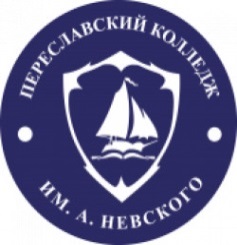 Приложение 1. ЗАЯВКАна участие в региональной научно – практической конференции, посвященной 350-летию со дня рождения Петра 1«Великий Петр есть памятник священный»          среди студентов профессиональных образовательных организаций Ярославской области(полное наименование образовательной организации)(полное наименование образовательной организации)Сведения об участнике:Сведения об участнике:ФИО (полностью)Дата рожденияСпециальность/профессия  (код, название)Курс Тема научной работы             __________________________________________Дополнительная информация:Тема научной работы             __________________________________________Дополнительная информация:ФИО (полностью) преподавателя,                     подготовившего обучающегося Контактный телефон преподавателяАдрес электронной почты образовательной организацииДиректор(подпись)(расшифровка)